Základní škola Mikulov, Valtická 3, příspěvková organizaceValtická 3, 692 01 Mikulov, IČO 70262179BOXED, s.r.o.xxxxxxxxxxxxxxPraha 6 16000Mikulov 15.12.2022Objednávka – dotace z Národního plánu obnovyObjednáváme podle Vaší nabídky i-Základny – Nabíjecí boxy v celkové ceně ……… 68 880 Kč s DPH.Dodávku a fakturu očekáváme nejpozději do 29.12.2022. Platba proběhne ještě v tomto kalendářním roce. Dodávku zboží zkontroluje náš IT technik xxxxxxxxxxxxxxxxxInformujeme Vás o povinnosti zveřejnit naši objednávku v registru smluv MV. Prosíme o vyjádření souhlasu s našimi podmínkami objednávky.Děkujeme za spolupráci.Mgr. Rostislav SouchopŘeditel školyFrom: xxxxxxxxxxx <xxxxxxx@boxed.cz> 
Sent: Friday, December 16, 2022 1:00 PM
To: xxxxxxxxx <xxxxxxxxxx@zsvaltickamikulov.cz>
Subject: RE: ZŠ Valtická Mikulov - objednávka 6 ks nabíjecích boxůDobrý den,  děkuji za objednávku a potvrzuji její přijetí. S pozdravem a přáním příjemného dnexxxxxxxxxxxx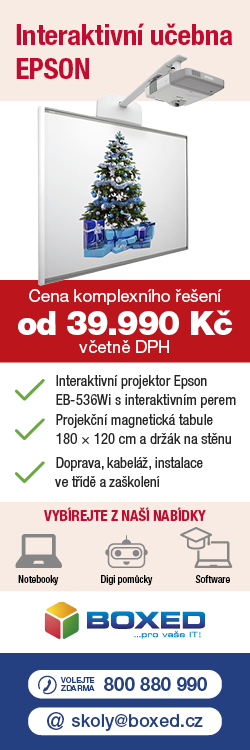 xxxxxxxxxxxxxxxxOddělení obchod a projektová podpora---------------------------------------------------e-mail: xxxxxxx@boxed.czmobil: xxxxxxxxxxxxxxxxx---------------------------------------------------BOXED, s.r.o.Jenečská 1304273 51 Unhošťtelefon: xxxxxxxxxxxxxxxxxe-mail: xxxxxxxxxx@boxed.cz---------------------------------------------------Sídlo společnostiVelflíkova 4, 160 00 Praha 6IČ: 27243842, DIČ: CZ27243842